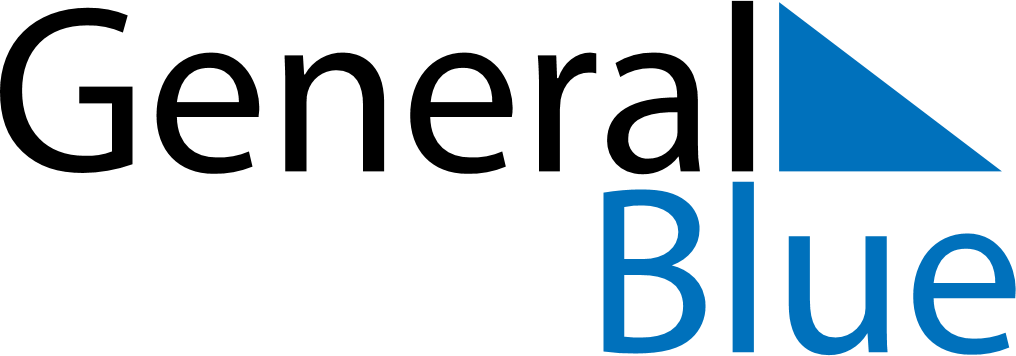 August 2029August 2029August 2029August 2029IcelandIcelandIcelandMondayTuesdayWednesdayThursdayFridaySaturdaySaturdaySunday123445678910111112Commerce Day131415161718181920212223242525262728293031